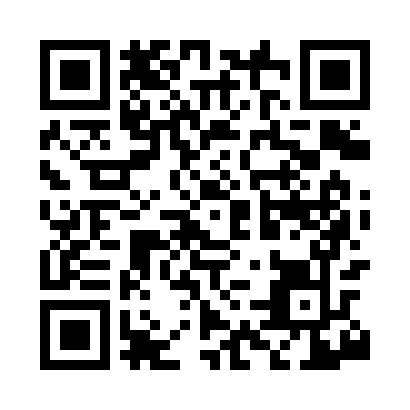 Prayer times for Fort Nisqually, Washington, USAMon 1 Jul 2024 - Wed 31 Jul 2024High Latitude Method: Angle Based RulePrayer Calculation Method: Islamic Society of North AmericaAsar Calculation Method: ShafiPrayer times provided by https://www.salahtimes.comDateDayFajrSunriseDhuhrAsrMaghribIsha1Mon3:165:181:145:289:1011:122Tue3:175:191:145:289:1011:123Wed3:175:201:155:289:0911:124Thu3:175:201:155:289:0911:125Fri3:185:211:155:289:0811:126Sat3:185:221:155:289:0811:117Sun3:195:231:155:289:0811:118Mon3:195:231:155:289:0711:119Tue3:205:241:165:279:0611:1010Wed3:225:251:165:279:0611:0911Thu3:235:261:165:279:0511:0712Fri3:255:271:165:279:0411:0613Sat3:275:281:165:279:0411:0514Sun3:285:291:165:279:0311:0315Mon3:305:301:165:279:0211:0116Tue3:325:311:165:269:0111:0017Wed3:345:321:165:269:0010:5818Thu3:355:331:165:268:5910:5719Fri3:375:341:175:268:5810:5520Sat3:395:351:175:258:5710:5321Sun3:415:361:175:258:5610:5122Mon3:435:371:175:258:5510:4923Tue3:455:391:175:248:5410:4724Wed3:475:401:175:248:5310:4625Thu3:495:411:175:248:5210:4426Fri3:515:421:175:238:5110:4227Sat3:535:431:175:238:4910:4028Sun3:555:451:175:228:4810:3829Mon3:575:461:175:228:4710:3630Tue3:595:471:175:218:4510:3331Wed4:015:481:165:218:4410:31